Mahendra Model School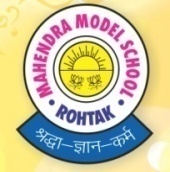 Holidays’ Home WorkClass XI  English:- 1. Write and learn value based questions of the chapters done in the class.2. Learn P.T.-1 Syllabus as mentioned in Notebook3. Make a Newspaper page{ using chart paper} having four commercial advertisements and seven classified advertisements. P.T.1 Syllabus : Chapter- 1,2 (Hornbill, Snapshot), Poem-1, Unseen Passage, Notice, Advertisement, Poster and Job application.4. Read any story and summarize it.It contains: General information about theAuthor’s descriptionCharacter’s descriptionSummary of the storyMoral/ what you get from the story be accepted. It must be in points. Note- You can include different pictures related to the text.Do it on A-4 sheetGeography.1. Learn syllabus of P.T. 1 (Ch 1,2 and 3 of Indian Physical Geography and Ch 1 and 2 of Physical Geography).2. Collect information about “Stardust” and make a project report along the following lines:a. Which is the agency that has launched this project?b. Why are scientists interested in collecting Stardust?c. Where from has the stardust been collected?Do the given assignment3. Answer the following questions:a. Which country shares the longest land frontier with India?         b. Which water bodies seperates the Andaman from the Nicobar?  c. Which is the highest mountain peak of the Andaman?d. Which river was known as “Sorrow of Bengal”?e. Which river has largest basin of the world?f. Which subject is known as“ mother of all subjects”?g. Which planets are known as ‘‘the inner” planets?h. What the is approximate age of the Earth?4. Answer the following in about 30 words:a. Define geography according to Richard Hartshorne and Alfred Hettner.b. Why is geography known as body of knowledge?c. What is the basic differences in the arguments related to the origin of the earth given by  (i) Kant and Laplace (ii) Chamberlain and Moulton?d. What are the implications of India having a long coastline?e. Explain the relief, soil, rivers, location etc. of the Deccan Plateau.f. Describe the some characteristics of the Brahmaputra river system.g. Describe the effect of El-Nino on the India monsoon.5. Answer the following questions in 80-150 wordsa. Examine the factors which affect the climate of India.b. Write an essay on the drainage system on India.c. Explain the characteristics of features of Northern Plains.d. What do you mean by regionalization? Explain this method with the help of an example.e. Write an explanatory note on the ‘Big Bang Theory’.1. Learn 1st Periodic Syllabus (Ch 1,2 and 3 of Indian Physical Geography and Ch 1 and 2 of Physical Geography)2.’स्टारडस्ट’  परियोजना  के  बारे में निम्नलिखित पक्षों पर वेबसाइट से सुचना एकत्रित कीजिये और एक रिपोर्ट तैयार करो : 1.इस परियोजना  को  किस एजेंसी ने शुरू किया था ?2.स्टारडस्ट को एकत्रित करने में वैज्ञानिक इतनी रूचि  क्यों दिखा रहे है?3.स्टारडस्ट कहाँ से एकत्रित की गई है?     Do the given assignmentनिम्नलिखत प्रश्नो के उतर दे :किस देश की भारत के साथ सबसे  लम्बी स्थलिय सीमा है?  अंडमान और निकोबार को कोन-सा जल क्षेत्र अलग करता है?कौन -सी नदी “बंगाल का शोक” के नाम से जानी  जाती है?किस नदी को द्रोणी भारत में सबसे बड़ी है?कौन -से विषय को सब “ विषयो की माँ ”के नाम से जाना जाता है ?किन ग्रहो   को भीतरी ग्रह कहा जाता है?पृथ्वी कोई अनुमानित आयु कितनी है ?अंडमान की सबसे  ऊँची चोटी कौन सी है?निम्नलिखित प्रश्नो के उत्तर  30 शब्दों में दे : i.    sभूगोल क्या है ? रिचर्ड हार्टशोरन  व अल्फेर्ड दवारा दी गई भूगोल की परिभाषा का वर्णंन करे I   ii.        भूगोल को ज्ञान का भंडार क्यों कहा जाता है?पृथ्वी की उत्पत्ति सम्बंधित दिए गए तर्कों में निम्न वैज्ञानिको के मूल भूत अंतर बताइये : क ) कांट व लाप्लास ख) चेम्बरलेन व मोल्टन I v.    भारत की लम्बी  तटरेखा के क्या प्रभाव है ? vi.   दक्कन का पठार के धरातलीय स्वरूप , मिटटी ,नदियाँ और स्थिति का विस्तृत वर्णन करे I  vii.   ब्रह्मपुत्र नदी की मुख्य विशेषताओ का वर्णन कीजिये I  viii.  भारतीय मानसून की एल- निनो के पड़ने वाले प्रभावों का वर्णन करो I निम्नलिखित प्रश्नो के उत्तर  80-150 शब्दों में दे :(i) भारत की जलवायु को प्रभावित करने वाले तत्वो का अध्ययन करे I(ii)  भारत के अपवाह  तंत्र का विस्तृत वर्णन करो I(iii)उत्तरी मैदानी भागो की प्रमुख विशेषताओ का वर्णन करो I बिग बैंग सिद्धांत का विस्तार  में वर्णन करो Iपृथ्वी के  विकास संबंधी  अवस्थाओ को बताते हुए   हर  अवस्था /चरण  को संक्षेप  में वर्णित करो IPolitical Science	Read , Write and learn question/answers of  Lesson -1 to 5(Indian constitution at work) with special focus on multiple choice,objective type, map based ,paragraph based and cartoon based questions.P.T. 1 – Syllabus : Chapter 1 & 2( constitution:- Why and How? Rights in the Indian constitution)Mathematics:- P.T.1 Syllabus: Sets, Relation and Function, Complex Number, Principle of mathematical induction , Linear InequalitySolve exercises of the following chapters from NCERT BOOK and ELEMENTS :-SetsRelation and Function.Complex NumberPrinciple of mathematical inductionLinear InequalityNote: Write experiments in practical file on the above mentioned topics.Hindi:- Do the given Assignment.ASSIGNMENT प्रश्न-1:-  हाल ही में पढ़ी हुई पुस्तक की समीक्षा कीजिए। प्रश्न-2:- निम्नलिखित निबंध लिखिए :-क) राष्ट्र के प्रति विद्यार्थियों का कर्तव्य ख) दैनिक जीवन में विज्ञान ग) मनोरंजन की दुनिया  	घ) राजनीति और धर्म ड) जहाँ चाह वहाँ राहप्रश्न-3:- निम्नलिखित पत्र लिखिए:-क) सड़कों की दुर्दशा पर खेद और चिंता प्रकट करते हुए नगरपालिका अध्यक्ष को पत्र लिखिए। ख) अनियमित डाक-वितरण के सम्बन्ध में पोस्ट मास्टर को एक शिकायती-पत्र लिखिए।प्रश्न-4:- निम्नलिखित विषयों पर 150 शब्दों में फीचर लिखिए -क) चुनावी वायदे ख) किसानों की समस्याएँप्रश्न-5:- Learn PT-1 syllabus as mentioned in class notebook.History        *  Make a project report on the following topic:-Social, Economic and Religious life of the Roman EmpireLearn the 1st periodic Syllabus as Mentioned in diary. Do the given Assignment in your History notebook. What is meant by primates? Write their main features. How did language (spoken) come into being?Write some peculiar features of Homo Sapiens.How did the invention of fire influence the life of early man?Describe in brief the achievements of Assurbanipal.What do you know about sacred temples of Mesopotamia? What were they called?Describe the status of women in Mesopotamia?There was widespread cultural diversity in the Roman Empire. Give some examples. Describe the method of the management of the labour in the Roman Empire. What is meant by late antiquity? Which Religious and administrative changes were made during this time? How did early human procure his food? Explain.Discuss about residence of early humans in caves and open air sitesWrite a description about the origin of human being?Discuss in detail about the places of residence of early humans ?What do you know about the following in Mesopotamia:-Position of upper classNature of the familyMarriage system     16.Give the description of making of seals in Mesopotamia and their                Importance. What is the legacy of Mesopotamia to the world?“Agriculture in South Mesopotamia was sometimes subject to hazards.” Which factors were responsible for it.”Discuss the main features of family life in the Roman society. विषय :इतिहास परियोजना कार्य : रोमन साम्राज्य का सामाजिक आर्थिक एवं धार्मिक जीवन। पहले पीरीयोडि पाठ्यक्रम को याद करे जो कि डायरी में लिखवाया गया है। निम्नलिखित प्रश्नो के उत्तर अपनी इतिहास की नोटबुक में लिखे। लघु उत्तरात्मक प्रश्न : प्राइमेट  के बारे में आप क्या जानते है? इनकी कोई तीन विषेशताएं बताओ। भाषा का विकास किस प्रकार हुआ ?होमो सेंपियन्स की प्रमुख विषेशताएं बताओ। अग्नि की खोज से मनुष्य के जीवन में क्या परिवर्तन आया ? स्पष्ट करे। असुरबनीपाल की प्रमुख उपलब्धिया बताओ। मेसोपोटामिया के मंदिरो के बारे में आप क्या जानते है ? संक्षेप में लिखिए। मेसोपोटामिया में महिलाओ की स्थिति के बारे में बताओ। मेसोपोटामिया के भूगोल की विशेषताएं बताओ। आरंभिक मानव किन किन तरीको से अपना भोजन जुटाता था आदिकालीन मानव के आवास स्थलों के बारे में विस्तार पूर्वक बताओ मानव की उत्पत्ति के बारे में विवरण लिखें हादजा जन समूह के विषय में आप क्या जानते हो ? लिखो निम्नलिखित पर संक्षिप्त नोट लिखे:-उच्च वर्ग  की स्थितिपरिवार का स्वरुप विवाह वयवस्था मेसोपोटामिया में मुद्राओ के निर्माण और उनके महत्व का संक्षिप्त में वर्णन कीजिये। विश्व को मेसोपोटामिया की क्या देंन है ?दक्षिणी मेसोपोटामिया में कृषि कई बार संकटो से घिर जाते थे l कारण बताओ।रोम की सभ्यता के पतन के पांच कारण बताओ।रोम साम्राज्य में श्रम प्रबंधन तथा श्रमिकों पर नियंत्रण रखने के तरीकों की जानकारी दीजिए।रोम के समाज में पारिवारिक जीवन की मुख्य विशेषताएं बताएं स्त्रियों की स्थिति का भी उल्लेख करें।परवर्ती पुरा काल से क्या अभिप्राय है?इस अवधि में रोम साम्राज्य में कौन-कौन से धार्मिक तथा प्रशासनिक परिवर्तन हुए? NOTE :  SCHOOL WILL REMAIN CLOSED FOR SUMMER VACATION FROM  29.05.19  TO  02.07.19 SCHOOL WILL REOPEN ON   03.07.19Note: You can see/ Download from school website : www.mahendramodelschoolrtk.co.in Downloads         	Holidays homework       	Class        Enter   